54.02.01 «Дизайн (по отраслям)»Набор на данную специальность ведется с 2016 года.На свете имеется много престижных профессий, но профессия дизайнер отличается своей уникальностью по востребованности на рынке труда. И в этом нет ничего удивительного! Дизайнер - творец окружающего мира. Он стремится охватить все сферы жизни современного человека, причем его интересует не только внешний вид  предметов, но и их внутренняя суть и функциональная взаимосвязь. В чистом виде профессии дизайнера - «универсала» как таковой не существует. Даже если вам удастся учебное заведение, где будут учить всему и сразу, то в любом случае, для своей дальнейшей профессиональной деятельности вы выберете одну, максимум две специализации. Мы предлагаем вам промышленный дизайн и дизайн интерьера.Основное отличие дизайна от того, что под ним понимают непрофессионалы, состоит в следующем: дизайн не заканчивается на внешности. Возьмем облик человека: за ним скрыт сложный организм с мыслями и чувствами. Вот и глядя на результат дизайнерского труда, профан видит лишь картинку, дизайнер – тонну работы за ней. Дизайн – это современное искусство художественного конструирования. Дизайнер – человек, обладающий художественными способностями, которые он реализует путем создания комфортной, функциональной и только потом -  красивой среды обитания. Он конструирует мир для пользователя – удобный и симпатичный. Основная задача профессионала перевоплотится в того, кому адресован дизайн и решить, что для него хорошо, а что плохо.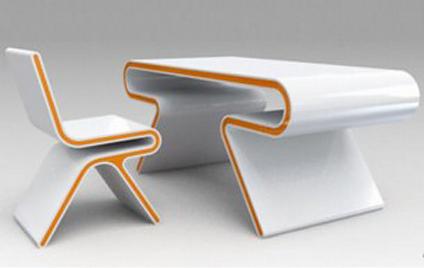 Промышленный дизайн  – одно из самых интересных направлений в профессии. Создать новую вещь – твою собственную – и выпустить ее по всему миру; сделать ее дешевой, прочной, экономичной, экологичной, красивой и максимально удобной – вот задачи промдизайнера.А как же дизайн интерьера? Создать пространство с неповторимым стилем, полностью укомплектовать его, сделать комфортным для пребывания людей – вот основная задача специалиста данного профиля. Именно поэтому он не только художник, но и конструктор, проектировщик, и даже прораб. Необходимость самостоятельно делать эскизы, а затем и чертежи новых интерьеров требует от них этих знаний.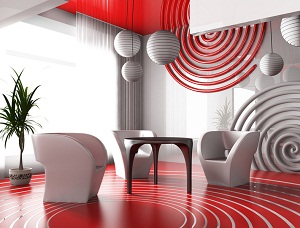 В процессе обучения студентыПолучают представление об истории и теории дизайна, о специфике и сущности различных видов изобразительного и декоративного искусства;знакомятся с методами изобразительного языка рисунка и живописи, получают знания цветоведения и колористики, основ композиции;учатся использовать различные методы дизайн-проектирования и макетирования;осваивают технические приемы художественно-графического представления проекта.Залогом успешности  в выбранном направлении профессиональной деятельности являются следующие личные качества:творческие и художественные способности;развитый эстетический и художественный вкус;креативность;способность к восприятию пространственного соотношения предметов;цветовое восприятие;внимание к деталям;способность к созданию образа по словесному описанию;способность к зрительным представлениям, умение предвидеть результат;абстрактность, ассоциативность и гибкость мышления;интуитивное мышление;способность к конструированию и проектированию;художественные способности;чувство вкуса, гармонии и симметрии.К несомненным плюсам данной специальности можно отнести высокую востребованность на рынке труда, интересную творческую работу, возможность  реализовать свои фантазии и замыслы, постоянную новизну и разнообразие проектов, возможность совершенствоваться и развиваться от проекта к проекту. Возможными минусами являются несовпадение вкусов заказчика и художественного видения дизайнера, необходимость долго убеждать заказчика в дизайнерском решении либо подстраиваться под его желания.      Завершив обучение по специальности «Дизайнер», выпускники смогут работать дизайнером интерьера в компаниях, занимающихся отделкой помещений; дизайнером-консультантом, менеджер - дизайнером в компаниях занимающихся изготовлением мебельных комплексов, кухонных гарнитуров по индивидуальным заказам и т.п. 